St Oswald's Catholic Primary School						       St Oswald’s Catholic Community:Headteacher - Mrs B Wood							       With Christ at the centre of ourChapel Lane								       community, our mission is to live, Longton									       love and learn as Jesus taught us.Preston PR4 5EBEmail head@longton-st-oswalds.lancs.sch.uk					       Tel: 01772 613402        bursar@longton-st-oswalds.lancs.sch.uk				       The NewsletterSpring term no. 3 – 19th January 2023 Follow us on twitter @StOswaldsCPSPLEASE READ!Dear Parents/Carers,Update from last newsletter:Well done to the Y5/Y6 Football Team who competed in the Lancashire finals. The team were runners up for the Shield! A great achievement and super team work from the boys.Thank you to everyone who attended the meeting regarding ‘End of Key Stage 2 Assessments & Tests’ on Wednesday. SAT’s revision guides are available to buy from the office at the cost of £7.00/set. We strongly recommend that all Year 6 children have a copy of the guides to help with revision prior to the tests in May.Congratulations to Mrs Corbett who has been awarded Level 3 in Forest School Leadership after training for a year. We are now officially an accredited Forest School. We have been accessing grants through ‘Learning through Landscapes’ and recently received £500 which meant we could buy seed kits, a bird bath, feeders, frog and toad homes, seed mix, pollinator kits including a bug barn, bee hive and bee nesting tables. All the fundraising last term by the PTFA helped to develop the den areas, planting spaces and firepits. We are incredibly lucky at St Oswald’s to have extensive grounds and being a Forest School will enhance outdoor provision even further!Coming up:Friday 20th January -Y5/Y6 Swimming Competition at Hutton Grammar 3.45pm – 5.00pm (letter issued to the team 12th January).Wednesday 25th January -Meeting for Y2 parents re End of Key Stage 1 Assessments 6.30pm in school. Wednesday 1st February -All Hallows Maths Department to visit Y6 for the NSPCC Number Challenge Day.Wednesday 1st February - Phonic Screen Information Meeting for Y1 parents 6.30pm in school. Friday 3rd February - The dental team from Uclan will be in school carrying out a dental survey for Y6 children. This is an OPT-IN system. If you agree to your child having the dental check, please return the consent form to school by Thursday 2nd February (consent form and further information issued 10th January).Friday 3rd February - Y5/Y6 Cross Country Competition at Hutton Grammar 3.45pm – 4.30pm (letter issued to the team 12th January).School closes 10th February for half term at 3.15pm Wednesday 22nd February – Ash Wednesday Service 2.15pm in church. Children from Y3-Y6 will attend. Parents invited. Wed 22nd &-Thurs 23rd February – Spring term Parents’ Evening: 3.40pm – 6.00pm. Folders are available outside the school office from Monday 23rd January to book an appointment time.And finally…Dogs are not allowed on the premises which includes the playground! I have had several complaints regarding this and it is clear in our prospectus:‘Please note that dogs are not permitted on the playground due to Health and Safety reasons.   Please also note that St Oswald’s school buildings and grounds are no-smoking areas, this includes the use of e-cigarettes.  Thank you for helping to keep St Oswald’s a safe place to be’.As always, please do not hesitate to get in touch with school if you have any queries. We will always do our best to help.Yours sincerelyB WoodHeadteacher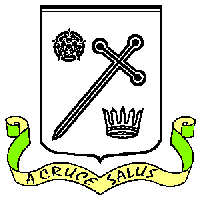 